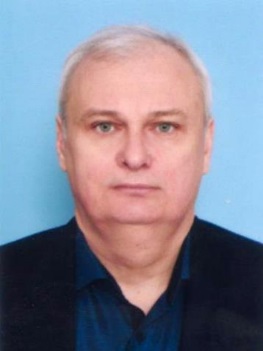 Сосновский Георгий ГригорьевичТРУДОВАЯ ДЕЯТЕЛЬНОСТЬКонтактные телефоны: моб.: +7 (918) 445-36-45Дата рождения6 мая 1963 годаМесто рождениягор. Краснодон, Ворошиловградской обл.Адрес постоянной регистрацииКраснодарский край, Тбилисский район, ст. Тбилисская, ул. Комсомольская, 45Образование (когда и какие учеб. заведения закончил)Высшее, Ленинградский институт советской торговли, Белгородский университет потребкооперации.Специальность по образованию Товаровед высшей квалификации продовольственных товаров, юриспруденцияУченая степеньнетНахождение в статусе депутатавыборных органовС 2006 г по 2016 годы являлся депутатом двух созывов Совета МО Тбилисский район, 2019 год депутат четвертого созыва Тбилисского сельского поселения Тбилисского районаГосударственные наградынетЧленство (участие) в общественных объединениях (организациях, движениях)нетЧленство в партии (год вступления)/беспартийныйЧлен ВПП «ЕДИНАЯ РОССИЯ»Партийная должностьнетГод начала - год окончанияДолжность, место работы1986г.-1988г. Артемовский промторг, г. Луганск, товаровед 1988г.-1989г. Тбилисский райпотребсоюз, товаровед 1989г.-1999г. Геймановское Сельпо Тбилисского района, заместитель председателя правления, председатель правления Сельпо 1999г.-октябрь2017г. ПО «Хлеб», руководитель предприятия Советаоктябрь 2017 года и по настоящее время Директор ООО «Чайка»